VERIFICA APPENNINIQuali sono le principali catene montuose italiane e dove si estendono ?In quali settori si suddividono gli Appennini ? Come si presentano le cime degli Appennini rispetto a quelle delle Alpi ?Perché le cime degli Appennini sono più arrotondate rispetto a quelle delle Alpi ? Qual è la vetta più alta degli Appennini ?Com’è il clima appenninico ? Come sono i fiumi che scendono dagli appennini ?Quali attività si svolgono sugli Appennini ? Scrivi sulla carta dove si trovano le catene montuose delle Alpi e degli Appennini. Colloca : Alpi orientali, Alpi centrali e Alpi occidentali, Appennino settentrionale, Appennino centrale e Appennino meridionale.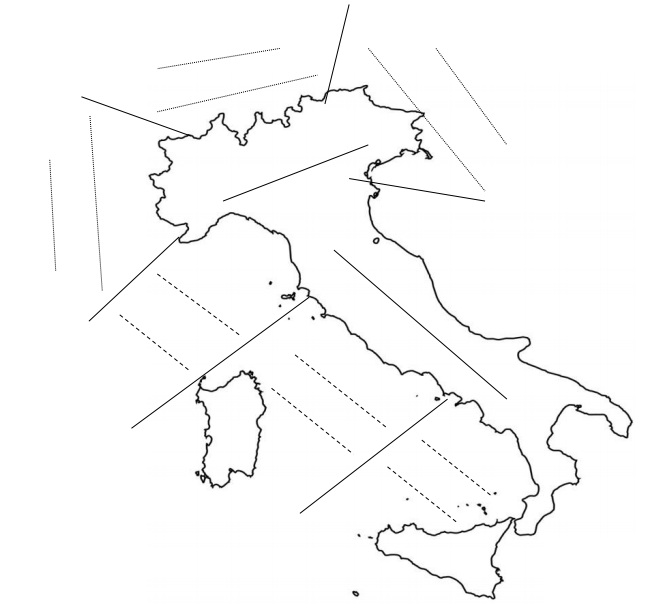 Scrivi 1 se la frase è riferita alle Alpi ; 2 se è una caratteristica degli AppenniniPercorro tutta l’Italia da nord a sud ..........................Formano un arco che segna il confine tra l’Italia e gli altri stati europei ...................Sono divise in  occidentali, centrali e orientali .......................Sono suddivise in  settentrionali, centrali, meridionali ..........................Hanno cime arrotondate, poco elevate, facilmente erodibili e friabili perché formate da rocce calcaree e argillose  ..........................Hanno cime maestose, molto elevate, aguzze, appuntite con ripidi pendii; formate da rocce granitiche e molto resistenti ..........................Diverse cime superano i 4000 m di altitudine ..........................L’altezza media delle principali cime oscillano tra i 1000 e i 2000 m ..........................La vetta più elevata è quella del Monte Bianco che supera i 4000 m. ..........................La vetta più elevata è quella del Gran Sasso 2900 m ..........................Nella catena montuosa è presente un solo ghiacciaio ..........................Nella catena montuosa è ricca di nevi perenni e estesi ghiacciai ..........................Gli inverni sono lunghi e rigidi, le estati fresche e brevi, le precipitazioni nevose sono molto abbondanti, piove frequentemente in autunno e primavera. ..........................L’inverno è freddo e l’estate fresca e ventilata, piove soprattutto in autunno, diverso il clima delle zone più a nord rispetto a quelle più a sud. ..........................Ci si formano i calanchi, profondi canaloni, solchi scavati nella roccia dagli agenti atmosferici. ..........................Vi si trovano le Dolomiti ..........................Vi nasce il fiume più lungo d’Italia, il Po. ..........................Vi nascono fiumi brevi, a carattere torrentizio. ..........................Comprendono l’Etna, il Vesuvio e lo Stromboli. ..........................Comprendono  le Marittime, le Carniche e le Retiche. ..........................Completa i testi con le parole in grassetto Alpi    Appennini     Alpi    nord    elevate    aguzze     appuntite    4000     ripidi  granitiche    Dolomiti     difficilmente    ghiacciai I due più importanti sistemi montuosi italiani sono le ..................................................... e  gli  .............................................................................La catena montuosa delle ............................................si trova a ................................ dell’Italia , forma un arco che segna il confine naturale tra l’Italia e Francia, Svizzera, Austria e Slovenia.  Le Alpi sono caratterizzate da cime .............................................., .................................................e .......................................................... che superano i ...............................................m di altitudine.  I versanti sono ........................... Le Alpi sono formate da rocce .............................................. molto dure e resistenti, ........................................................ erodibili dagli agenti atmosferici.  Fanno eccezione le ................................................. formate da una roccia particolare,  la dolomia, con resti fossili. Molti sono i ............................................... che alimentano i fiumi che poi percorrono tutta la Pianura Padana. Appennini     Nord      Sud    meno    Alpi     non       Gran Sasso   friabili   erosione frane     meno rigidoGli ............................................................... sono una catena montuosa che attraversa tutta l’Italia da ......................................... a ............................................... e proseguono in Sicilia. Poiché si sono formati milioni di anni fa  con il passare del tempo sono stati erosi dal vento e dalla pioggia.  Gli Appennini sono .......................................... elevati  rispetto alle .. .............................. Le sue cime infatti ......................... superano i 1000 – 2000 m,  solo pochissime cime superano queste altitudini come il ............................................. .......... che raggiunge i 2912 m di altitudine. Rispetto alle rocce alpine, le rocce degli Appennini sono più ............................................................. e più soggette all’.............................................. ed esposte al rischio di ........................................e smottamenti. Il clima degli Appennini è ........................................................................rispetto a quello alpino. 